Dodavatel: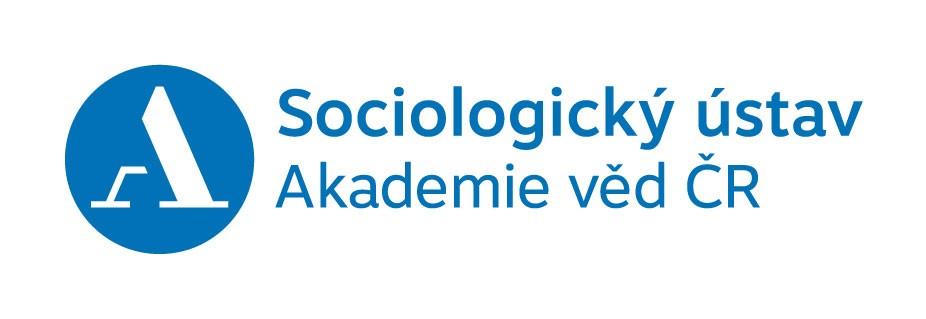 OBJEDNÁVKAVisualGate s.r.o. Hněvkovského 30/65 61700 BrnoIČ: 28297385 DIČ: CZ28297385Objednávka 210100040V Praze dne: 17.02.2021Objednáváme u VásMnožství  Název	Grant1	1 ks	webkamera Aver VC520 Pro se třemi speakerphone moduly	800013/0500Celková cena nepřesáhne	68 375,00 Kč včetne DPH.Fakturu, prosím, zašlete na adresu:Sociologický ústav AV ČR, v.v.i. Jilská 361/1, 110 00 Praha 1IČO: 683 78 025DIČ: CZ683 78 025Bankovní spojení: ČNB Praha 1, Na Příkopě 28, č.u. 68823011/0710RNDr. Tomáš Kostelecký, CSc.ředitelSociologický ústav AV ČR, v.v.i.odpovědný pracovník EO Sociologický ústav AV ČR, v.v.i.Projekt číslo: 800013/0500Vedoucí projektu:  Petra BroskevičováIT	Sociologický ústav AV ČR, v. v. i.Jilská 361/1, 110 00 Praha 1 IČ: 68378025 DIČ: CZ6837802T: +420 210 310 220E: fakturace@soc.cas.cz